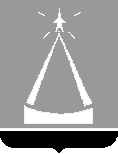 ГЛАВА  ГОРОДСКОГО  ОКРУГА  ЛЫТКАРИНО  МОСКОВСКОЙ  ОБЛАСТИПОСТАНОВЛЕНИЕ22.10.2021  №  526-пг.о. ЛыткариноОб утверждении Положения об установлении показателей и условий выплаты вознаграждения руководителям муниципальных унитарных предприятий (муниципальных предприятий) городского округа Лыткарино Московской области В  соответствии с Трудовым кодексом Российской Федерации, постановлением Правительства Московской области  от 28.12.2016 года № 1005/44 «О мерах повышения эффективности организации финансово-хозяйственной деятельности муниципальных унитарных предприятий (муниципальных предприятий) и хозяйственных обществ, в которых муниципальному образованию принадлежит доля, обеспечивающая положительный результат голосования при принятии решения собственников (учредителей)», в целях реализации Положения об оплате труда руководителей, их заместителей и главных бухгалтеров муниципальных унитарных предприятий (муниципальных предприятий) городского округа Лыткарино Московской области, утвержденного  постановлением Главы городского округа Лыткарино от 30.10.2020 № 547-п,  постановляю:1. Утвердить Положение об установлении показателей и условий выплаты вознаграждения руководителям муниципальных унитарных предприятий (муниципальных предприятий) городского округа Лыткарино Московской области (прилагается).  2. Отделу экономики и перспективного развития Администрации городского округа Лыткарино обеспечить опубликование настоящего постановления и размещение на официальном сайте городского округа Лыткарино в сети Интернет.3. Контроль за исполнением настоящего постановления оставляю за собой.К.А. КравцовУТВЕРЖДЕНО                                                                                постановлением Главы                                                                                  городского округа Лыткарино                                                                                    от 22.10.2021 № 526-пПоложение об установлении показателей и условий выплаты вознаграждения руководителям муниципальных унитарных предприятий (муниципальных предприятий) городского округа Лыткарино Московской областиI. Общие положения1. Настоящее положение устанавливает показатели и условия выплаты вознаграждения руководителям муниципальных унитарных предприятий (муниципальных предприятий) городского округа Лыткарино Московской области (далее - Предприятия).2. В настоящем Положении применяются термины в следующих значениях:1) план финансово-хозяйственной деятельности (далее - План ФХД) - это совокупность прогнозных показателей деятельности муниципального предприятия на планируемый финансовый период;2) ключевой показатель эффективности (далее - КПЭ) - оценочный критерий, используемый для определения эффективности финансово-хозяйственной деятельности Предприятия, поддающийся количественному измерению и являющийся значимым с точки зрения достижения им целей и задач;3) целевые КПЭ - показатели, характеризующие экономическую эффективность финансово-хозяйственной деятельности, определяемые для каждого Предприятия;4) отраслевые КПЭ - профильные показатели деятельности Предприятия, характеризующие отраслевые результаты его производственной, инвестиционной и/или иной деятельности и устанавливаемые Администрацией городского округа Лыткарино Московской области, в целях реализации отраслевой политики;5) плановые значения КПЭ - значения целевых и отраслевых КПЭ, рассчитанные на основе исходных данных, представленных в Плане ФХД;6) фактические значения КПЭ - значения КПЭ, рассчитанные на основании фактических результатов финансово-хозяйственной деятельности Предприятия за отчётный период.II. Показатели и условия выплаты вознаграждения3. Условием выплаты вознаграждения руководителю Предприятия является достижение Предприятием конкретных результатов деятельности.4. Определение размера вознаграждения производится на основании решения Балансовой комиссии по рассмотрению итогов финансово-хозяйственной деятельности муниципальных унитарных предприятий (муниципальных предприятий), в которых городскому округу Лыткарино Московской  области принадлежит доля, обеспечивающая положительный результат голосования при принятии решения собственников (учредителей) (далее – Балансовая комиссия) на основании представленных руководителем муниципального предприятия отчётов об исполнении Плана ФХД и ключевых показателей эффективности. 5. В целях проведения оценки эффективности деятельности руководителя Предприятия принимаются в обязательном порядке и учитываются следующие КПЭ:1) целевые КПЭ;2) отраслевые КПЭ.6. Целевые КПЭ:1) выручка;2) финансовый результат;3) стоимость чистых активов.7. Целевой КПЭ "Выручка" соответствует строке "Выручка" отчёта о финансовых результатах.8. Целевой КПЭ "Финансовый результат" соответствует строке "Чистая прибыль" отчёта о финансовых результатах.9. Целевой КПЭ «стоимость чистых активов» - сумма значений строк баланса "Итого по разделу I" и "Итого по разделу II", уменьшенной на сумму задолженности участников (учредителей) по взносам в уставный фонд и уменьшенной на сумму значения строки баланса "Доходы будущих периодов", и разницы значений между строками баланса "Итого по разделу IV" и "Итого по разделу V". 10. Отраслевые КПЭ и методика их расчёта определены в соответствии с приложением. 11. Размер вознаграждения определяется в зависимости от уровня достижения плановых КПЭ согласно таблице:*если значение показателя составляет более 100 процентов от запланированного, то для расчета отклонения он принимается равным 100 процентам. 12. При осуществлении оценки эффективности деятельности руководителя Предприятия Балансовая комиссия на основании сравнительного анализа соответствия фактических значений КПЭ плановым значениям КПЭ определяет размер вознаграждения.13. При установлении вознаграждения за результаты финансово-хозяйственной деятельности в виде вознаграждения по нормативу от прибыли Предприятия расчетным периодом для выплаты вознаграждения является квартал, год.Допускаются ежемесячные выплаты вознаграждения в виде аванса в размерах, не превышающих в совокупности 30 процентов предполагаемой суммы вознаграждения за расчетный период.14. При установлении вознаграждения за результаты финансово-хозяйственной деятельности в виде вознаграждения в процентах от должностного оклада  размер ежемесячной выплаты определяется по итогам ежеквартального отчета о деятельности Предприятия.   Приложение кПоложению об установлении показателей и условий выплаты вознаграждения руководителям муниципальных унитарных предприятий (муниципальных предприятий) городского округа ЛыткариноМосковской областиОтраслевые КПЭ и методики их расчетаI. МП «Лыткаринская теплосеть»II. МП «Водоканал»III. МУП «ДЕЗ – Лыткарино»№Наименование показателяУровень достижения плановых КПЭ Процент от максимального размера вознаграждения, %1Суммарное достижение всех КПЭ *от 90% до 100%1001Суммарное достижение всех КПЭ *от 80% до 90% включ.501Суммарное достижение всех КПЭ *до 80% включ.02Достижение одного показателя (независимо от суммарного достижения всех КПЭ)до 70% включ.0№ п/пПоказательЕд. изм.Методика расчета1.Индекс отклонения фактических потерь тепловой энергии через тепловую изоляцию трубопроводов тепловых сетей от нормативных ((п.1.2 – п.1.1)/п.1.1*100)%Индекс отклонения = (Факт. потери тепловой энергии через тепловую изоляцию трубопроводов тепловых сетей (п.1.2.) – Нормативные потери тепловой энергии через тепловую изоляцию трубопроводов тепловых сетей (п. 1.1.)) / Нормативные потери тепловой энергии через тепловую изоляцию трубопроводов тепловых сетей (п. 1.1.)  * 100                          1.1.Нормативные потери тепловой энергии через тепловую изоляцию трубопроводов тепловых сетейГкал1.2.Фактические потери тепловой энергии через тепловую изоляцию трубопроводов тепловых сетейГкал2.Индекс замены (капитального ремонта) трубопроводов тепловых сетей (п.2.2/п.2.1*100)%Индекс замены (капитального ремонта) трубопроводов тепловых сетей = Протяженность фактически замененных тепловых сетей (п. 2.2) / Протяженность тепловых сетей (п. 2.1.) * 1002.1.Протяженность тепловых сетейкм2.2.Протяженность фактически замененных тепловых сетей км3.Количество прекращений подачи тепловой энергии, теплоносителя в результате технологических нарушений на тепловых сетях на 1 км тепловых сетей ((п.3.1/п.2.1)шт.Количество прекращений подачи тепловой энергии, теплоносителя в результате технологических нарушений на тепловых сетях на 1 км тепловых сетей = Количество прекращений подачи тепловой энергии, теплоносителя в результате технологических нарушений на тепловых сетях на 100 км тепловых сетей (п.3.1.) / Протяженность тепловых сетей (п.2.1.) 3.1.Количество прекращений подачи тепловой энергии, теплоносителя в результате технологических нарушений на тепловых сетях на 100 км тепловых сетейшт.4.Наличие утвержденной в установленном порядке инвестиционной программыДа/нет5.Снижение задолженности за топливно-энергетические ресурсы%Зд сниж. = 100-(Зд2/Зд1)*100,где:Зд1 - задолженность на 1-е число текущего года;Зд2 – задолженность на 1-ое число месяца, следующего за отчетным кварталомЗадолженность  = X+Y+Z+где:X- просроченная задолженность за поставку и транспортировку природного газа;Y- просроченная задолженность перед всеми поставщиками за потребленную электроэнергию;Z- просроченная задолженность за покупное тепло у промышленных предприятий6.Доля закупок товаров, работ, услуг (за исключением коммунальных и аренды) по неконкурентным процедурам%Определяется как отношение суммы (цены) всех договоров, заключенных по неконкурентным процедурам, на сумму всех заключенных предприятием договоров закупки товаров, работ, услуг (за исключением коммунальных и аренды), умноженное на 100%№ п/пПоказательЕд. изм.Методика расчета1.Количество перерывов в подаче воды, произошедших в результате аварий, повреждений и иных технологических нарушений на объектах централизованной системы холодного водоснабжения, принадлежащих организации, осуществляющей холодное водоснабжение (п.1.1/ п.1.2)ед./кмКоличество перерывов в подаче воды, произошедших в результате аварий, повреждений и иных технологических нарушений на объектах централизованной системы холодного водоснабжения, принадлежащих организации, осуществляющей холодное водоснабжение = Количество перерывов в подаче воды, произошедших в результате аварий, повреждений и иных технологических нарушений на объектах централизованной системы холодного водоснабжения, принадлежащих организации, осуществляющей холодное водоснабжение (п.1.1.) / Протяженность водопроводной сети (п.1.2.)1.1.Количество перерывов в подаче воды, произошедших в результате аварий, повреждений и иных технологических нарушений на объектах централизованной системы холодного водоснабжения, принадлежащих организации, осуществляющей холодное водоснабжениеед.1.2.Протяженность водопроводной сетикм2.Удельное количество аварий и засоров в расчете на протяженность канализационной сети (п.6.1/п.6.2)ед./кмУдельное количество аварий и засоров в расчете на протяженность канализационной сети = Количество аварий и засоров на канализационных сетях (п. 2.1) / Протяженность канализационных сетей (п. 2.2.) 2.1.Количество аварий и засоров на канализационных сетяхед.2.2.Протяженность канализационных сетей  км3.Наличие утвержденной в установленном порядке инвестиционной программыда/нет4.Количество жалоб жителей за отчетный период на качество водоснабженияед.К - количество жалоб жителей за отчетный период на качество водоснабжения, мониторинг которых осуществляется в системе Инццидент, на интернет-портале «Добродел» и в межведомственной системе документооборота Московской области (МСЭД) (значение соответствует значению, указанному в рейтинге-45)5.Доля закупок товаров, работ, услуг (за исключением коммунальных и аренды) по неконкурентным процедурам%Определяется как отношение суммы (цены) всех договоров, заключенных по неконкурентным процедурам, на сумму всех заключенных предприятием договоров закупки товаров, работ, услуг (за исключением коммунальных и аренды), умноженное на 100%№ п/пПоказательЕд. изм.Методика расчета1.Процент собираемости платежей за ЖКУ%Процент собираемости платежей за ЖКУ = Фактически  поступившие платежи за ЖКУ / Начисления за ЖКУ *1002.Исполнение мероприятий  различных программ в соответствии с утвержденными графиками: Определяется для каждого мероприятия2.1.Ремонт подъездовКол-во подъездов/% исполненияКоличество отремонтированных подъездов.Процент исполнения = количество отремонтированных подъездов/ плановое количество подъездов, подлежащих ремонту * 1003.Качество работы с обращениями граждан, поступившими в систему ЕДС МО%Качество работы = Крс/Квс * 100, где:Крс – количество заявок, поступивших в Систему ЕДС МО от жителей МКД за отчетный период, решенных УК в срок (статус – «Закрыто");Квс – общее количество заявок, поступивших в Систему ЕДС МО и решенных УК в срок, от жителей МКД (за вычетом заявок, находящихся в статусе "В работе», "Ожидает подтверждения», «Требуется доработка" и «Новая заявка")4.Процент перевода общих собраний собственников в электронный вид в ЕИАС ЖКХ МО%Процент перевода общих собраний собственников в электронный вид в ЕИАС ЖКХ МО = ЭВмкд/ОКмкд*100ЭВмкд – кол-во МКД, в которых общие собрания собственников проведены в электронном виде в ЕИАС ЖКХ Московской области;ОКмкд – общее количество МКД в управлении5.Подготовка МКД к сезонной эксплуатацииКол-во домов/ %Подготовка МКД к сезонной эксплуатации = количество МКД, получивших паспорт готовности / общее количество МКД в управлении * 1006.Доля закупок товаров, работ, услуг (за исключением коммунальных и аренды) по неконкурентным процедурам%Определяется как отношение суммы (цены) всех договоров, заключенных по неконкурентным процедурам, на сумму всех заключенных предприятием договоров закупки товаров, работ, услуг (за исключением коммунальных и аренды), умноженное на 100%